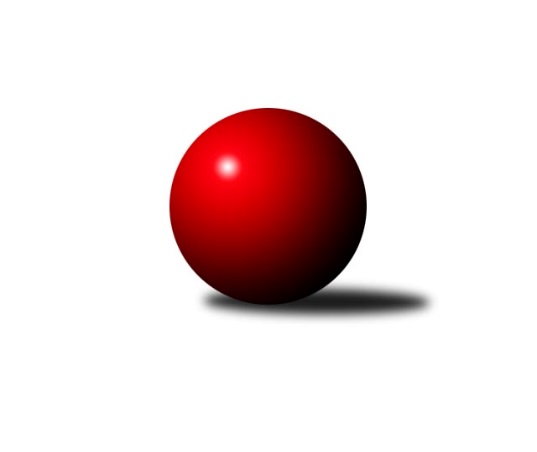 Č.6Ročník 2016/2017	20.5.2024 Bundesliga Opava 2016/2017Statistika 6. kolaTabulka družstev:		družstvo	záp	výh	rem	proh	skore	sety	průměr	body	plné	dorážka	chyby	1.	100 fčel	6	5	1	0	50 : 10 	(0.0 : 0.0)	1703	11	1703	0	0	2.	bufet Pája	6	5	1	0	47 : 13 	(0.0 : 0.0)	1717	11	1717	0	0	3.	Mustangové	6	5	0	1	46 : 14 	(0.0 : 0.0)	1661	10	1661	0	0	4.	Isotra	6	4	0	2	38 : 22 	(0.0 : 0.0)	1697	8	1697	0	0	5.	Hobes	6	3	0	3	30 : 30 	(0.0 : 0.0)	1612	6	1612	0	0	6.	Orel Stěbořice	6	3	0	3	28 : 32 	(0.0 : 0.0)	1517	6	1517	0	0	7.	Agipp	6	2	0	4	20 : 40 	(0.0 : 0.0)	1483	4	1483	0	0	8.	Pauta	6	1	0	5	16 : 44 	(0.0 : 0.0)	1410	2	1410	0	0	9.	Sako	6	1	0	5	12 : 48 	(0.0 : 0.0)	1371	2	1371	0	0	10.	Zrapos	6	0	0	6	13 : 47 	(0.0 : 0.0)	1374	0	1374	0	0Tabulka doma:		družstvo	záp	výh	rem	proh	skore	sety	průměr	body	maximum	minimum	1.	bufet Pája	4	3	1	0	33 : 7 	(0.0 : 0.0)	1734	7	1788	1664	2.	Mustangové	4	3	0	1	32 : 8 	(0.0 : 0.0)	1658	6	1676	1641	3.	Isotra	4	3	0	1	28 : 12 	(0.0 : 0.0)	1699	6	1787	1641	4.	100 fčel	2	2	0	0	20 : 0 	(0.0 : 0.0)	1641	4	1641	1641	5.	Hobes	3	2	0	1	18 : 12 	(0.0 : 0.0)	1617	4	1657	1593	6.	Agipp	2	1	0	1	8 : 12 	(0.0 : 0.0)	1497	2	1501	1493	7.	Orel Stěbořice	3	1	0	2	12 : 18 	(0.0 : 0.0)	1556	2	1606	1517	8.	Pauta	3	1	0	2	12 : 18 	(0.0 : 0.0)	1433	2	1457	1409	9.	Zrapos	3	0	0	3	11 : 19 	(0.0 : 0.0)	1399	0	1454	1304	10.	Sako	2	0	0	2	2 : 18 	(0.0 : 0.0)	1395	0	1424	1366Tabulka venku:		družstvo	záp	výh	rem	proh	skore	sety	průměr	body	maximum	minimum	1.	100 fčel	4	3	1	0	30 : 10 	(0.0 : 0.0)	1718	7	1816	1602	2.	bufet Pája	2	2	0	0	14 : 6 	(0.0 : 0.0)	1685	4	1713	1656	3.	Mustangové	2	2	0	0	14 : 6 	(0.0 : 0.0)	1666	4	1717	1615	4.	Orel Stěbořice	3	2	0	1	16 : 14 	(0.0 : 0.0)	1478	4	1567	1413	5.	Isotra	2	1	0	1	10 : 10 	(0.0 : 0.0)	1693	2	1702	1684	6.	Hobes	3	1	0	2	12 : 18 	(0.0 : 0.0)	1607	2	1646	1585	7.	Agipp	4	1	0	3	12 : 28 	(0.0 : 0.0)	1474	2	1502	1456	8.	Sako	4	1	0	3	10 : 30 	(0.0 : 0.0)	1359	2	1454	1321	9.	Pauta	3	0	0	3	4 : 26 	(0.0 : 0.0)	1388	0	1513	1296	10.	Zrapos	3	0	0	3	2 : 28 	(0.0 : 0.0)	1349	0	1386	1314Tabulka podzimní části:		družstvo	záp	výh	rem	proh	skore	sety	průměr	body	doma	venku	1.	100 fčel	6	5	1	0	50 : 10 	(0.0 : 0.0)	1703	11 	2 	0 	0 	3 	1 	0	2.	bufet Pája	6	5	1	0	47 : 13 	(0.0 : 0.0)	1717	11 	3 	1 	0 	2 	0 	0	3.	Mustangové	6	5	0	1	46 : 14 	(0.0 : 0.0)	1661	10 	3 	0 	1 	2 	0 	0	4.	Isotra	6	4	0	2	38 : 22 	(0.0 : 0.0)	1697	8 	3 	0 	1 	1 	0 	1	5.	Hobes	6	3	0	3	30 : 30 	(0.0 : 0.0)	1612	6 	2 	0 	1 	1 	0 	2	6.	Orel Stěbořice	6	3	0	3	28 : 32 	(0.0 : 0.0)	1517	6 	1 	0 	2 	2 	0 	1	7.	Agipp	6	2	0	4	20 : 40 	(0.0 : 0.0)	1483	4 	1 	0 	1 	1 	0 	3	8.	Pauta	6	1	0	5	16 : 44 	(0.0 : 0.0)	1410	2 	1 	0 	2 	0 	0 	3	9.	Sako	6	1	0	5	12 : 48 	(0.0 : 0.0)	1371	2 	0 	0 	2 	1 	0 	3	10.	Zrapos	6	0	0	6	13 : 47 	(0.0 : 0.0)	1374	0 	0 	0 	3 	0 	0 	3Tabulka jarní části:		družstvo	záp	výh	rem	proh	skore	sety	průměr	body	doma	venku	1.	Zrapos	0	0	0	0	0 : 0 	(0.0 : 0.0)	0	0 	0 	0 	0 	0 	0 	0 	2.	Mustangové	0	0	0	0	0 : 0 	(0.0 : 0.0)	0	0 	0 	0 	0 	0 	0 	0 	3.	Isotra	0	0	0	0	0 : 0 	(0.0 : 0.0)	0	0 	0 	0 	0 	0 	0 	0 	4.	100 fčel	0	0	0	0	0 : 0 	(0.0 : 0.0)	0	0 	0 	0 	0 	0 	0 	0 	5.	Pauta	0	0	0	0	0 : 0 	(0.0 : 0.0)	0	0 	0 	0 	0 	0 	0 	0 	6.	Agipp	0	0	0	0	0 : 0 	(0.0 : 0.0)	0	0 	0 	0 	0 	0 	0 	0 	7.	Orel Stěbořice	0	0	0	0	0 : 0 	(0.0 : 0.0)	0	0 	0 	0 	0 	0 	0 	0 	8.	Hobes	0	0	0	0	0 : 0 	(0.0 : 0.0)	0	0 	0 	0 	0 	0 	0 	0 	9.	Sako	0	0	0	0	0 : 0 	(0.0 : 0.0)	0	0 	0 	0 	0 	0 	0 	0 	10.	bufet Pája	0	0	0	0	0 : 0 	(0.0 : 0.0)	0	0 	0 	0 	0 	0 	0 	0 Zisk bodů pro družstvo:		jméno hráče	družstvo	body	zápasy	v %	dílčí body	sety	v %	1.	Jan Láznička 	Agipp 	10	/	5	(100%)		/		(%)	2.	Dominik Chovanec 	Pauta  	8	/	4	(100%)		/		(%)	3.	Maciej Basista 	100 fčel  	8	/	4	(100%)		/		(%)	4.	Jiří Staněk 	Isotra  	8	/	5	(80%)		/		(%)	5.	Petr Bracek ml. 	100 fčel  	8	/	5	(80%)		/		(%)	6.	Břetislav Mrkvica 	Mustangové  	8	/	5	(80%)		/		(%)	7.	Aleš Staněk 	Isotra  	8	/	5	(80%)		/		(%)	8.	Miroslav Procházka 	Hobes  	8	/	6	(67%)		/		(%)	9.	Tomáš Valíček 	bufet Pája  	8	/	6	(67%)		/		(%)	10.	Josef Matušek 	bufet Pája  	7	/	4	(88%)		/		(%)	11.	Michal Markus 	bufet Pája  	6	/	3	(100%)		/		(%)	12.	Milan Jahn 	100 fčel  	6	/	3	(100%)		/		(%)	13.	Zdeněk Chlopčík 	Mustangové  	6	/	3	(100%)		/		(%)	14.	Rudolf Tvrdoň 	Mustangové  	6	/	4	(75%)		/		(%)	15.	Jan Štencel 	Orel Stěbořice  	6	/	4	(75%)		/		(%)	16.	Patrik Martinek 	Orel Stěbořice  	6	/	4	(75%)		/		(%)	17.	Pavel Martinec 	Mustangové  	6	/	5	(60%)		/		(%)	18.	Jaromír Martiník 	Hobes  	6	/	5	(60%)		/		(%)	19.	Jindřich Hanel 	Orel Stěbořice  	6	/	6	(50%)		/		(%)	20.	Michal Blažek 	100 fčel  	5	/	3	(83%)		/		(%)	21.	Petr Mrkvička 	Zrapos  	5	/	5	(50%)		/		(%)	22.	Josef Matušek 	bufet Pája  	4	/	2	(100%)		/		(%)	23.	Dana Lamichová 	Mustangové  	4	/	2	(100%)		/		(%)	24.	Karel Škrobánek 	bufet Pája  	4	/	3	(67%)		/		(%)	25.	Marta Andrejčáková 	Pauta  	4	/	3	(67%)		/		(%)	26.	Barbora Víchová 	Isotra  	4	/	3	(67%)		/		(%)	27.	Marta Špačková 	Sako  	4	/	3	(67%)		/		(%)	28.	Petr Salich 	Sako  	4	/	4	(50%)		/		(%)	29.	Zuzana Siberová 	Zrapos  	4	/	5	(40%)		/		(%)	30.	Petr Wirkotch 	Zrapos  	4	/	5	(40%)		/		(%)	31.	Paní Poloková 	100 fčel  	3	/	2	(75%)		/		(%)	32.	Jaroslav Schwan 	Agipp 	2	/	1	(100%)		/		(%)	33.	Jaroslav Lakomý 	Hobes  	2	/	1	(100%)		/		(%)	34.	Svatopluk Kříž 	Mustangové  	2	/	1	(100%)		/		(%)	35.	Vladimír Peter 	bufet Pája  	2	/	1	(100%)		/		(%)	36.	Tomáš Heinz 	Sako  	2	/	1	(100%)		/		(%)	37.	Vladimír Valenta 	Isotra  	2	/	1	(100%)		/		(%)	38.	Jakub Hendrych 	Isotra  	2	/	1	(100%)		/		(%)	39.	Vladimír Kostka 	Isotra  	2	/	1	(100%)		/		(%)	40.	Václav Boháčik 	Mustangové  	2	/	1	(100%)		/		(%)	41.	Martin Orálek 	100 fčel  	2	/	1	(100%)		/		(%)	42.	Pavel Budík 	Pauta  	2	/	1	(100%)		/		(%)	43.	Roman Škrobánek 	bufet Pája  	2	/	2	(50%)		/		(%)	44.	Jan Štencel ml. 	Orel Stěbořice  	2	/	2	(50%)		/		(%)	45.	Vladimír Kozák 	bufet Pája  	2	/	2	(50%)		/		(%)	46.	Jana Martiníková 	Hobes  	2	/	2	(50%)		/		(%)	47.	David Schiedek 	Hobes  	2	/	2	(50%)		/		(%)	48.	Erich Stavař 	Isotra  	2	/	2	(50%)		/		(%)	49.	Jana Kašparová 	Hobes  	2	/	3	(33%)		/		(%)	50.	Petr Číž 	Mustangové  	2	/	3	(33%)		/		(%)	51.	Radek Vícha 	Agipp 	2	/	3	(33%)		/		(%)	52.	Ivo Montag 	Agipp 	2	/	3	(33%)		/		(%)	53.	Antonín Žídek 	Hobes  	2	/	4	(25%)		/		(%)	54.	Petr Berger 	Orel Stěbořice  	2	/	4	(25%)		/		(%)	55.	Pavel Vašek 	Isotra  	2	/	4	(25%)		/		(%)	56.	Marek Montag 	Agipp 	0	/	1	(0%)		/		(%)	57.	Vladislav Kobelár 	bufet Pája  	0	/	1	(0%)		/		(%)	58.	Jindřiška Kadlecová 	Isotra  	0	/	1	(0%)		/		(%)	59.	Vratislav Černý 	Orel Stěbořice  	0	/	1	(0%)		/		(%)	60.	Martin Mocek 	Agipp 	0	/	1	(0%)		/		(%)	61.	Magda Predmeská 	Zrapos  	0	/	1	(0%)		/		(%)	62.	Josef Satke 	Zrapos  	0	/	1	(0%)		/		(%)	63.	Kadlecová Jindříška 	Isotra  	0	/	1	(0%)		/		(%)	64.	Josef Kašpar 	Hobes  	0	/	1	(0%)		/		(%)	65.	Petr Bracek st. 	100 fčel  	0	/	2	(0%)		/		(%)	66.	Žofia Škropeková 	Zrapos  	0	/	2	(0%)		/		(%)	67.	Lenka Nevřelová 	Pauta  	0	/	2	(0%)		/		(%)	68.	Miroslav Toman 	Pauta  	0	/	2	(0%)		/		(%)	69.	Miroslav Frkal 	Agipp 	0	/	2	(0%)		/		(%)	70.	Diana Honischová 	Zrapos  	0	/	2	(0%)		/		(%)	71.	Zdeněk Bajer 	Pauta  	0	/	2	(0%)		/		(%)	72.	Petr Wágner 	Zrapos  	0	/	3	(0%)		/		(%)	73.	Jiří Breksa 	Pauta  	0	/	3	(0%)		/		(%)	74.	Marie Holešová 	Pauta  	0	/	3	(0%)		/		(%)	75.	Šárka Bainová 	Sako  	0	/	3	(0%)		/		(%)	76.	David Hrin 	Sako  	0	/	3	(0%)		/		(%)	77.	Jaroslav Graca 	Orel Stěbořice  	0	/	3	(0%)		/		(%)	78.	Jan Salich 	Sako  	0	/	4	(0%)		/		(%)	79.	Jaroslav Čerevka 	Agipp 	0	/	4	(0%)		/		(%)	80.	Petr Platzek 	Pauta  	0	/	4	(0%)		/		(%)	81.	Vilibald Marker 	Sako  	0	/	6	(0%)		/		(%)Průměry na kuželnách:		kuželna	průměr	plné	dorážka	chyby	výkon na hráče	1.	HB, 1-4	1553	1553	0	0.0	(388.3)Nejlepší výkony na kuželnách:HB, 1-4100 fčel 	1816	1. kolo	Aleš Staněk 	Isotra 	515	3. kolobufet Pája 	1788	6. kolo	Michal Markus 	bufet Pája 	506	6. koloIsotra 	1787	6. kolo	Aleš Staněk 	Isotra 	493	1. kolo100 fčel 	1759	6. kolo	Jiří Staněk 	Isotra 	492	6. kolobufet Pája 	1751	4. kolo	Aleš Staněk 	Isotra 	480	5. kolobufet Pája 	1731	2. kolo	Michal Markus 	bufet Pája 	476	4. koloMustangové 	1717	4. kolo	Jiří Staněk 	Isotra 	474	4. kolobufet Pája 	1713	3. kolo	Petr Bracek ml. 	100 fčel 	468	2. koloIsotra 	1702	5. kolo	Tomáš Valíček 	bufet Pája 	467	2. koloIsotra 	1696	3. kolo	Petr Bracek ml. 	100 fčel 	465	1. koloČetnost výsledků:	8 : 2	6x	6 : 4	2x	5 : 5	1x	4 : 6	4x	3 : 7	1x	2 : 8	6x	10 : 0	8x	0 : 10	2x